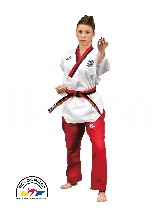 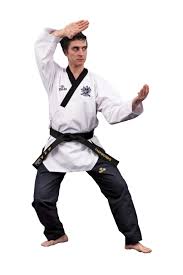 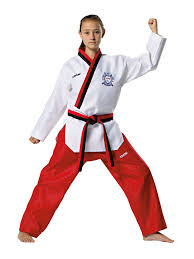 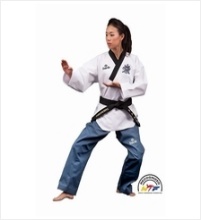 II Campeonato Nacional de PoomsaeResultado General Primer Lugar: Academia de Taekwondo Rod Do YangSegundo Lugar:Asociación Deportiva Taekwondo BelénTercer Lugar:Academia de Taekwondo Jul Gup